UGC GUIDELINES FOR CAREER ADVANCEMENT SCHEME OF UGC RSP- 2016 FOR UNIVERSITY TEACHERS Assistant Professor (Academic Level 10) to Assistant Professor (SeniorScale/Academic Level 11)Eligibility: An Assistant Professor who has completed four years of service with a Ph.D. degree or five years of service with a M.Phil. / PG Degree in Professional Courses, such as      LLM, M.Tech, M.V.Sc. and M.D., or six years of service in case of those without a Ph.D./M.Phil./ PG Degree in a Professional course and satisfies the following conditions: Attended one Orientation course of 21 days duration on teaching methodology; Any one of the following: Completed Refresher/ Research Methodology Course/Workshop/ Syllabus Up-gradation Workshop/ Training Teaching-Learning-Evaluation, Technology Programmes / Faculty Development Programmes of at least one week (5 days) duration, or taken one MOOCs course (with ecertification) or development of e-contents in four-quadrants / MOOC‘s course during the assessment period; and Published one research publication in the peer-reviewed journals or UGC-listed journals during assessment period.CAS Promotion Criteria :A teacher shall be promoted if; He/she gets a ‘satisfactory‘ or ‘good‘ grade in the annual performance assessment reports of at least three/four/five of the last four/five/six years of the assessment period as the case may be (as provided in Appendix II,Table 1), and; The promotion is recommended by the screening-cum evaluation committee.Assistant Professor (Senior Scale/Academic Level 11) to Assistant Professor (Selection Grade/Academic Level 12)Eligibility:     Assistant Professors who has completed five years of service in AcademicLevel 11/Senior Scale.      A Ph.D. Degree in the subject relevant/allied/relevant discipline.      Has done any two of the following in the last five years of Academic Level 11/Senior Scale: Completed a course / programme from amongst the categories of Refresher Courses/Research Methodology/ Workshops/ Syllabus Up-gradation Workshop/ Teaching-Learning-Evaluation/ Technology Programmes / Faculty Development Programme of at least two weeks (ten days) duration (or completed two courses of at least one week (five days) duration in lieu of every single course/programme of at least two weeks (ten days) duration), or, completed one MOOCs course in the relevant subject (with e-certification); or contribution towards the development of e-content in 4-quadrant (at least one quadrant) minimum of 10 modules of a course/contribution towards the development of at least 10 modules of MOOCs course/ contribution towards conduct of a MOOCs course during the period of assessment.      Published three research papers in the peer-reviewed journals or UGC-listed journals during assessment period.CAS Promotion Criteria:A teacher shall be promoted if;The teacher gets a ‘satisfactory‘ or ‘good‘ grade in the annual performance assessment reports of at least four of the last five years of the assessment period, (as prescribed in Appendix II, Table 1) and;The promotion is recommended by the Screening-cum-evaluation committee.Assistant Professor (Selection Grade/Academic Level 12) to Associate Professor (Academic Level 13A) Assistant Professor who has completed three years of service in Academic Level 12/Selection grade.A Ph.D Degree in the subject concerned/allied/relevant discipline.Any one of the following during last three years: completed one course / programme from amongst the categories of Refresher Courses/ Research Methodology Workshops/Syllabus Up-gradation Workshop/ Teaching-Learning- Evaluation Technology Programme/ Faculty Development Programme of at least two weeks (ten days) duration (or completed two courses of at least one week (five days) duration in lieu of every single course/programme of at least two weeks (ten days) duration); or completed one MOOCs course (with e- certification); or contribution towards the development of e-content in 4-quadrant (at least one quadrant) minimum of 10 modules of a course/contribution towards development of at least 10 modules of MOOCs course/ contribution towards conduct of a MOOCs course during the period of assessment.A minimum of seven publications in the peer-reviewed or UGC-listed journals out of which three research papers should have been published during the assessment period.Evidence of having guided at least one Ph.D. candidate.CAS Promotion Criteria:A teacher shall be promoted if;He/she gets a ‘satisfactory‘ or ‘good‘ grade in the annual performance assessment reports of at least two of the last three years of the assessment period as specified in Appendix II, Table 1, and has a research score of at least 70 as per Appendix II, Table 2.The promotion is recommended by a selection committee constituted in accordance with these Regulations.Associate Professor (Academic Level 13A) to Professor (Academic Level  14)Eligibility:An Associate Professor who has completed three years of service in Academic   Level 13 A.A Ph.D degree in the subject concerned/allied/relevant discipline.A minimum of ten research publications in the peer- reviewed or UGC-listed journals out of which three research papers should have been published during the assessment period.4)  Evidence of having successfully guided doctoral candidate.5)  A minimum of 110 Research Score as per Appendix II, Table 2.CAS Promotion Criteria:A teacher shall be promoted if; He/she gets ‘satisfactory‘ or ‘good‘ grade in the annual performance assessment reports of at least two of the last three years of the assessment period, as per Appendix II, Table 1, and at least 110 research score, as per Appendix II,   Table  2.The promotion is recommended by a selection committee constituted in accordance with these Regulations.Professor (Academic Level 14) to Senior Professor (Academic Level 15)A Professor can be promoted to the post of Senior Professor under the CAS. The promotion shall be based on academic achievement, favourable review from three eminent subject -experts who are not of the rank lower than the rank of a Senior Professor or a Professor having at least ten years’ of experience. The selection shall bebased on 10 best publications during the last 10 years and interaction with a Selection Committee constituted in accordance with these Regulations.Eligibility:Ten years’ experience as a Professor.A minimum of ten publications in the peer-reviewed or UGC-listed journals and Ph.D. degree has been successfully awarded to two candidates under his/her supervision during the assessment period.D. Career Advancement Scheme (CAS) for LibrariansNote: The following provisions apply only to those persons who are not involved in the teaching of Library Science. Teachers in institutions where Library Science is a teaching department shall be covered by the provisions given under sections 6.4 (B) and 6.4 (C), of these Regulations for Colleges/Institutions and for Universities, respectively. The Deputy Librarian in Universities shall have two levels i.e. Academic Level 13A and Academic Level 14 while College Librarians shall have five levels i.e. Academic Level 10, Academic Level 11, Academic Level 12, Academic Level 13A and Academic Level 14.From University Assistant Librarian (Academic level 10)/College Librarian (Academic level 10) to University Assistant Librarian (Senior Scale/Academic level 11)/ College Librarian (Senior Scale/Academic level 11):Eligibility:An Assistant Librarian/ College Librarian who is in Academic Level 10 and has completed four years of service having a Ph.D. degree in Library Science/ Information Science/Documentation Science or an equivalent degree or five years’ of experience, having at least a M.Phil. degree, or six years of service for those without a M.Phil or a Ph.D. degree. He/she has attended at least one Orientation course of 21 days’ duration; and Training, Seminar or Workshop on automation and digitalisation, maintenance and related activities, of at least 5 days, as per Appendix II, Table 4.CAS Promotion Criteria:An Assistant Librarian/College Librarian may be promoted if:He/she gets a ‘satisfactory‘ or ‘good‘ grade in the annual performance Assessment reports of at least three/four/five out of the last four/five/six years of the assessment period as the case may be as specified in Appendix II, Table 4, andThe promotion is recommended by a screening-cum-evaluation committee.From University Assistant Librarian (Senior Scale/Academic level 11)/College Librarian (Senior Scale/Academic level 11) to University Assistant Librarian (Selection Grade/ Academic level 12/ College Librarian (Selection Grade/ Academic level 12)Eligibility:1)  He/she has completed five years of service in that grade.2)  He/she has done any two of the following in the last five years:    (i) Training/Seminar/Workshop/Course on automation and digitalisation,  (ii) Maintenance and other activities as per Appendix II,Table 4 of at least two weeks  (ten days) duration (or completed two courses of at least one week (five days) duration in lieu of every single course/programme of at least two weeks (ten days) duration), (iii) Taken/developed one MOOCs course in the relevant subject (with e-certification), or (iv) Library up-gradation course.CAS Promotion Criteria:An individual shall be promoted if:He/she gets a ‘satisfactory‘ or ‘good‘ grade in the annual performance assessment reports of at least four out of the last five years of the assessment period, as specified in Appendix II, Table 4, and;The promotion is recommended by a screening-cum-evaluation committee.From University Assistant Librarian (Selection Grade/Academic level 12)/College Librarian (Selection Grade/Academic level 12) to University Deputy Librarian (Academic Level 13A)/College Librarian (Academic Level 13A)1) He/she has completed three years of service in that grade.2) He/she has done any one of the following in the last three years:(i)  Training/Seminar/Workshop/Course on automation and digitalization,(ii) Maintenance and related activities as per Appendix II,Table 4 of at least two weeks’ (ten days) duration, (iii) Completed two courses of at least one week (five days) duration in lieu of every single course/programme of at least two weeks (ten days) duration), (iv) Taken/developed one MOOCs course in the relevant subject (with e-certification), and (v) Library up-gradation course.CAS Promotion Criteria:An individual shall be promoted if:He/she gets a ‘satisfactory‘ or ‘good‘ grade in the annual performance assessment reports of at least two out of the last three years of the assessment period, as specified in Appendix II, Table 4; andThe promotion is recommended by a Selection Committee constituted as per these Regulations on the basis of the interview performance.The criteria for CAS Promotions from University Deputy Librarian/College Librarians (Academic Level 13A) to University Deputy Librarian/College Librarians (Academic Level 14) shall be the following:1) He/she has completed three years of service in that grade.2) He/she has done any one of the following in the last three years:(i) Training/Seminar/Workshop/Course on automation and digitalization, (ii) Maintenance and related activities as per Appendix II,Table 4 of at least two  weeks’ (ten days) duration, (iii) Completed two courses of at least one week (five days) duration in lieu of every single course/programme of at least two weeks (ten days) duration), (iv) Taken/developed one MOOCs course in the relevant subject (with e-certification), and (v) Library up-gradation course.3) Evidence of innovative library services, including the integration of ICT in a library.4) A Ph.D. Degree in Library Science/Information Science/Documentation /archives and Manuscript- KeepingCAS Promotion Criteria:An individual shall be promoted if:He/she gets a ‘satisfactory‘ or ‘good‘ grade in the annual performance assessment reports of at least two out of the last three years of the assessment period, as specified in Appendix II, Table 4; andThe promotion is recommended by a Selection Committee constituted as per theseRegulations on the basis of the interview performance.E. Career Advancement Scheme (CAS) for Directors of Physical Education and SportsNote:The following provisions apply only to those personnel who are not involved in teaching physical education and sports. Teachers in institutions where Physical Education and Sports is a teaching department shall be covered by the provisions given under sections 6.4 (B) and 6.4 (C), of these Regulations for Colleges/Institutions and for Universities, respectively.The Deputy Director Physical Education and Sports in Universities shall have twolevels i.e. Academic Level 13A and Academic Level 14 while College Director Physical Education and Sports shall have five levels i.e. Academic Level 10, Academic Level 11, Academic Level 12, Academic Level 13A and Academic Level 14.From Assistant Director of Physical Education and Sports (Academic Level 10)/College Director of Physical Education and Sports (Academic Level 10) to Assistant Director of Physical Education and Sports (Senior Scale/Academic Level 11) / College Director of Physical Education and Sports (Senior Scale/Academic Level 11)Eligibility:He/she has completed four years of service with a Ph.D. degree in Physical Education or Physical Education & Sports or Sports Science or five years of service with an M.Phil. degree or six years of service for those without an M.Phil or Ph.D. degree.He/she has attended one Orientation course of 21 days’ duration; andHe/she has done any one of the following: (a)Completed Refresher / Research Methodology Course/ workshop, (b)Training Teaching-Learning-Evaluation Technology Programme/ Faculty Development Programme of at least 5 days duration and (c) Taken/developed one MOOCs course (with e-certification).CAS Promotion Criteria:An individual may be promoted if:He/she gets a ‘satisfactory‘ or ‘good‘ grade in the annual performance assessment reports of at least three/four/five of the last four/five/six years of the assessmentperiod as the case may be, as specified in Appendix II, Table 5; and The promotion is recommended by a screening-cum-evaluation committee.From Assistant Director of Physical Education and Sports (SeniorScale/Academic Level11)/ College Director of Physical Education And Sports (Senior Scale/Academic Level 11) to University Assistant Director of Physical Education and Sports (Selection Grade/Academic Level 12) / College Director of Physical Education and Sports (Selection Grade/Academic Level 12)He/she has completed five years of service in that grade.2)  He/she has done any two of the following in the last five years: (i)Completed onecourse / programme from among the categories of refresher courses, research methodology workshops, (ii)Teaching-Learning-Evaluation Technology Programmes / Faculty Development Programmes of at least two weeks (ten days) duration, (iii)Completed two courses of at least one week(five days) duration in lieu of every single course/programme of at least two weeks (ten days) duration), and (iv) Taken/developed one MOOCs course in the relevant subject (with e-certification).CAS Promotion Criteria:An individual may be promoted if;He/she gets a ‘satisfactory‘ or ‘good‘ grade in the annual performance assessment reports of at least four out of the last five years’ of the assessment period as specified in Appendix II,Table 5, and; The promotion is recommended by a screening-cum-evaluation committee .III. From University Assistant Director of Physical Education and Sports (Selection Grade/Academic Level 12)/ College Director of Physical Education and Sports (Selection Grade/Academic Level 12) to University Deputy Director of Physical Education and Sports (Academic Level 13 A)/ College Director of Physical Education and Sports (Academic Level 13A)1) He/she has completed three years of service.2) He/she has done any one of the following during last three years: (i)Completed one course / programme from among the categories of Refresher Courses, Research Methodology Workshop, (ii)Teaching-Learning- Evaluation Technology Programmes / Faculty Development Programmes of at least two weeks (ten days) duration (or completed two courses of at least one week (five days) duration in lieu of every single course/programme of at least two weeks (ten days) duration), (iii) Taken / developed one MOOCs course in relevant subject (with e-certification).CAS Promotion Criteria:An individual may be promoted if;He/she gets a ‘satisfactory‘ or ‘good‘ grade performance assessment reports of at least two out of the last three years of the assessment period as specified in Appendix II,Table 5, and; The promotion is recommended by a selection committee constituted as per theseRegulations on the basis of the interview performance.IV.The criteria for CAS Promotions from University Deputy Director Physical Education and Sports/College Director Physical Education and Sports (Academic Level 13A) to University Deputy Director Physical Education and Sports/College Director Physical Education and Sports (Academic Level 14) shall be the following:1)  He/she has completed three years of service.2)  He/she has done any one of the following during last three years: (i) Completed one course / programme from among the categories of Refresher Courses, Research Methodology Workshop, (ii)Teaching- Learning-Evaluation Technology Programmes / Faculty Development Programmes of at least two weeks (ten days) duration (or completed two courses of at least one week (five days) duration in lieu of every single course/programme of at least two weeks (ten days) duration), (iii) Taken / developed one MOOCs course in relevant subject (with e-certification).3)  Evidence of organising competitions and coaching camps of at least two weeks‘	duration.4) Evidence of having produced good performance of teams/athletes for competitions like state/national/inter- university/combined university, etc.5) A Ph.D. in Physical Education or Physical Education and Sports or Sports Science.CAS Promotion Criteria:An individual may be promoted if;He/she gets a ‘satisfactory‘ or ‘good‘ grade performance assessment reports of at least two out of the last three years of the assessment period as specified in Appendix II,Table 5, and; (ii) The promotion is recommended by a selection committee constituted as per these Regulations on the basis of the interview performance. 2.10 Discretionary award of advance increments for those who enter the profession as Associate Professor or Professor with higher merit, high number of research publications of high quality and experience at the appropriate level, shall be within the competence of the appropriate authority of the University concerned or recruiting institution based on the recommendations of a selection committee while considering the case of individual candidates in the context of the merits of each case, taking into account the pay structure of other teachers in the faculty and other merit- specific factors. Discretionary award of advance increments is not applicable to those entering the profession as Assistant Professor/Assistant Librarian/Assistant Director of Physical Education and Sports and to those who are entitled for grant of advance increments for having acquired a Ph. D., M. Phil. or M.Tech. and LLM degree. However, those entering the service as Assistant Professor/Assistant Librarian/Assistant Director of Physical Education and Sports, having a post-doctoral teaching/research experience, after obtaining a Ph.D. degree and proven credentials, may be eligible for discretionary award of advanced increments to be given to the person, as decided and recorded by the Selection Committee in the minutes of its meeting. ,  - 500 007CategoryAcademic levelPay scaleAsst. Professor10Rs.57,700-1,82,400Asst. Professor Sr. Scale11Rs.68,900-2,05,500Asst. Professor Sel.Grade12Rs.79,800- 2,11,500Associate Professor13ARs.1,31,400-2,17,100Professor14Rs.1,44,200-2,18,200Senior Professor15Rs.1,44,200-2,18,200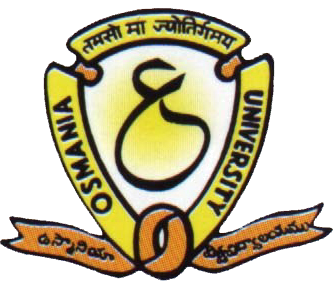 